ATIVIDADE DE ARTES: DATA: 20/09/A/24/09/2021OBSERVE A OBRA DA ARTISTA TARSIALA DO AMARAL “A FAMÍLIA “ E RESPONDA AS QUESTÕES ABAIXO. A FAMÍLIA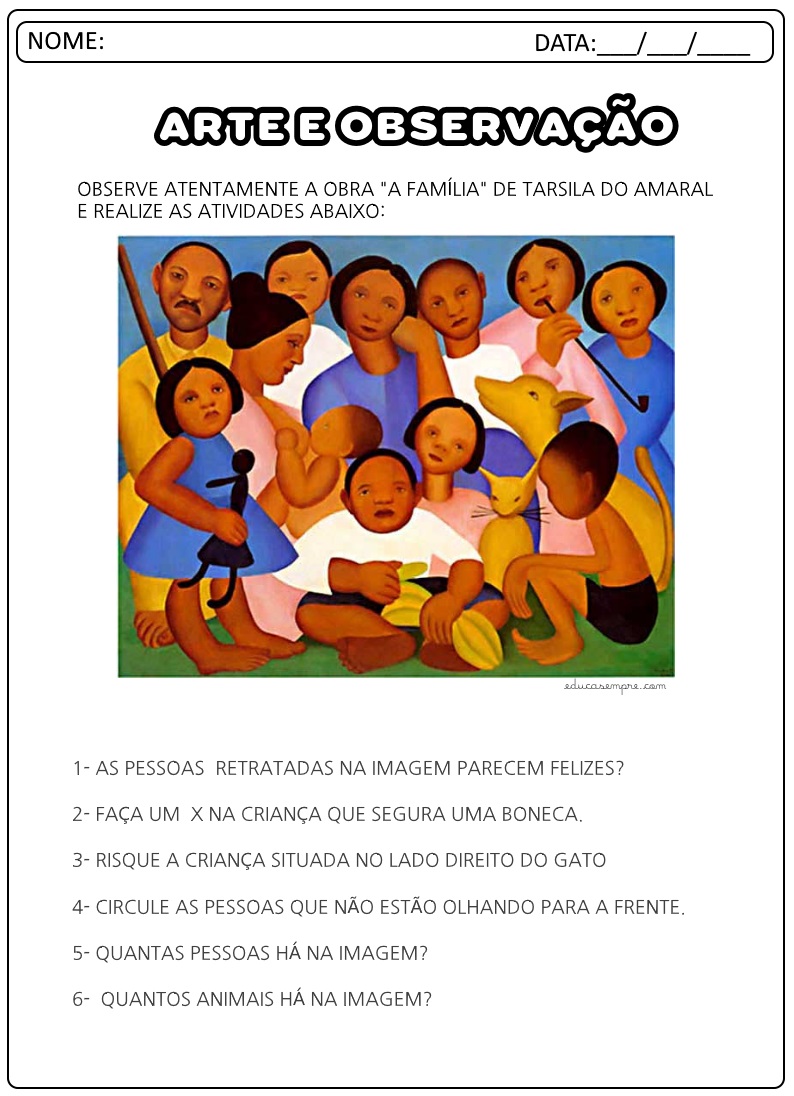 QUESTÕES PARA RESPONDER:1-AS PESSOAS QUE FORAM RETRATADAS ESTÃO FELIZES?2-QUANTAS PESSOAS TÊM NESTA OBRA?-------------------------------------------------------------------------------------------------------------------3-FAÇA UM X NA BONECA QUE SEGURA A BONECA.4-RISQUE A CRIANÇA QUE ESTÁ NO LADO DIRETO DO GATO?5-CIRCULE AS PESSOAS QUE NÃO ESTÃO OLHANDO PRA FRENTE.6-QUANTOS ANIMAIS TEM NESTA OBRA?(    ) 5                               (    ) 1                        (     ) 27-QUANTAS ROUPAS NA COR AZUL FOI PINTADA NESTA OBRA?(    ) 5                              (    ) 3                         (    )  18-QUAL É A COR DA BONECA QUE A MENINA SEGURA NA MÃO?(   )  BRANCA            (     ) AMARELA       (     ) PRETA9-QUANTAS FIGURAS FEMININAS TEM  NESTA OBRA?(   ) 7                  (      )   5                    (     ) 4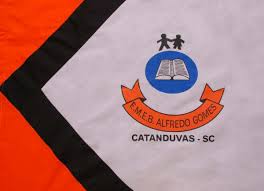 Escola Municipal de Educação Básica Alfredo Gomes.Diretora: Ivania Nora  Assessora Técnica Pedagógica: Simone CarlAssessora Técnica Administrativa: Tania Nunes  Professora: Marli Monteiro de FreitasAluno (a):_______________________________________Turma: 2ºano e 3ºano 